Szczegółowe zasady oceniania  na lekcjach języka polskiegow klasach 4–8PODSTAWA PRAWNAOcenianie osiągnięć edukacyjnych  jest zgodne z:art. 11 ust. 2 Ustawy z dnia 7 września 1991 r. o systemie oświaty ( Dz. U. z 2004 r. Nr 256, poz. 2572 ) z późn. zmianamiUstawą z dnia 14 grudnia 2016 r. Prawo Oświatowe (Dz. U. z dnia 11 stycznia 2017 r. poz.79)Rozporządzeniem MEN z dnia 22 lutego 2019 r. w sprawie oceniania, klasyfikowania i promowania uczniów i słuchaczy w szkołach publicznych (Dz. U. z 2019 r., poz. 373), Rozporządzenie MEN z dnia 9 sierpnia 2017 r. w sprawie warunków organizowania kształcenia, wychowania i opieki dla dzieci i młodzieży niepełnosprawnych, niedostosowanych społecznie i zagrożonych niedostosowaniem społecznym Na podstawie art. 127 ust. 19 pkt 2 ustawy z dnia 14 grudnia 2016 r. – Prawo oświatowe (Dz. U. z 2017 r. (Dz. U. dnia 24 sierpnia 2017r., poz. 1578)Rozporządzeniem MEN z dnia 14 lutego 2017 r. w sprawie podstawy programowej wychowania przedszkolnego oraz podstawy programowej kształcenia ogólnego dla szkoły podstawowej, w tym dla uczniów z niepełnosprawnością intelektualną w stopniu umiarkowanym lub znacznym, kształcenia ogólnego dla branżowej szkoły I stopnia, kształcenia ogólnego dla szkoły specjalnej przysposabiającej do pracy oraz kształcenia ogólnego dla szkoły policealnej (Dz. U. dnia 24 lutego 2017r., poz. 356)Statutem Szkoły Podstawowej w KruszynachWPROWADZENIE Ocenianiu podlegają osiągnięcia edukacyjne uczniów.Ocenianie osiągnięć edukacyjnych ucznia odbywa się w ramach oceniania wewnątrzszkolnego.Ocenianie osiągnięć edukacyjnych ucznia polega na rozpoznaniu poziomu i postępów w opanowaniu przez ucznia wiadomości i umiejętności w stosunku do:wymagań określonych w podstawie programowej kształcenia ogólnego, wymagań edukacyjnych wynikających z realizowanych w szkole programów nauczania,wymagań edukacyjnych wynikających z realizowanych w szkole programów nauczania- w przypadku dodatkowych zajęć edukacyjnych.W trakcie procesu nauczania nauczyciel ocenia poziom wiedzy i umiejętności ucznia, określa jego postępy w opanowaniu wymagań edukacyjnych przewidzianych                             w podstawie programowej i wybranym przez członków zespołu przedmiotowego programie nauczania.Ocena jest informacją dla ucznia, jego rodziców i nauczyciela, w jakim stopniu uczeń opanował dany dział kształcenia. Nie jest karą ani nagrodą. Oceny są jawne dla ucznia i jego rodziców /opiekunów prawnych.Sprawdzone i ocenione prace oraz inne formy pisemnego sprawdzania wiadomości                    i umiejętności uczniów przedstawiane są do wglądu uczniom na zajęciach dydaktycznych. Ocena wpisywana jest do dziennika. Nauczyciel uzasadnia oceny ustnie, omawiając prace z uczniami na lekcji. Na wniosek rodzica nauczyciel uzasadnia ocenę pisemnie.ZASADY OGÓLNE Umiejętności oceniane na lekcjach języka polskiegoNa lekcjach języka polskiego ocenie podlega:mówienie (opowiadania ustne – twórcze i odtwórcze),czytanie: głośne i wyraziste z uwzględnieniem zasad kultury żywego słowa,ciche ze zrozumieniem, pisanie, redagowanie określonych form wypowiedzi (w domu i w klasie),posługiwanie się poznanymi zasadami ortograficznymi, znajomość treści lektur obowiązkowych, znajomość wybranych zagadnień z nauki o języku,  inne (recytacja, rysunkowe konkretyzacje utworów literackich, wykonanie określonych projektów, realizacja zadań w grupie).Sposób oceniania poszczególnych umiejętnościSkala ocen – według statutu i zawartego w nim WSOPlusy i minusyUczniowie otrzymują także „plusy” i „minusy”. „Minus” uczeń może otrzymać za: brak zadania domowego,brak podręczników, zeszytu, nieprzyniesienie potrzebnych materiałów, słabe, złe wywiązanie się z zadań wykonywanych w grupie, braki, niekompletność (tematów, notatek, zadań domowych) zeszytu przedmiotowego. Trzy „minusy” równe są ocenie niedostatecznej. „Minusy” nauczyciel odnotowuje w swoim notatniku. „Plus” uczeń może otrzymać za:nieskomplikowane, krótkie zadania domowe,aktywny udział w lekcji (zgłaszanie się do odpowiedzi i poprawne odpowiadanie),przyniesienie dodatkowych materiałów wykorzystanych podczas lekcji, dobre wywiązanie się z zadań realizowanych w grupie,	 kompletność zeszytu przedmiotowego. Pięć „plusów” równa się ocenie bardzo dobrej. „Plusy” nauczyciel odnotowuje w swoim notatniku.Liczba ocen w semestrze uzyskiwanych za poszczególne umiejętności Przyjmuje się minimalną liczbę ocen za poniższe umiejętności uzyskanych przez ucznia w ciągu jednego semestru: 	mówienie – 2 stopnie czytanie głośne – 2 stopnie czytanie ciche ze zrozumieniem – 3 stopnie pisanie, redagowanie określonych form wypowiedzi (w domu i w klasie) – po 3 stopnie, w sumie 6posługiwanie się poznanymi zasadami ortograficznymi (dyktanda) – 3 stopnie.Informowanie uczniów i rodziców (prawnych opiekunów)  o osiągnięciach, postępach w nauce  Omówione i poprawione prace pisane przez uczniów w klasie przechowuje nauczyciel. Uczniowie i rodzice otrzymują do domu kserokopie prac klasowych i sprawdzianów. Mają też prawo wglądu do prac i sprawdzianów oraz dodatkowych uzasadnień.  Prace przechowywane są do 31 sierpnia danego roku szkolnego. Nauczyciel informuje pisemnie rodziców (prawnych opiekunów) o zagrożeniu oceną niedostateczną w klasyfikacji śródrocznej lub końcoworocznej na miesiąc przed klasyfikacyjnym posiedzeniem rady pedagogicznej. Nauczyciel informuje pisemnie rodziców (prawnych opiekunów) o przewidywanej ocenie śródrocznej i końcoworocznej (z wyłączeniem oceny niedostatecznej) na tydzień przed klasyfikacyjnym posiedzeniem rady pedagogicznej.Zasady wystawiania ocen śródrocznych i końcowo rocznychOceny śródroczne i końcoworoczne wystawiane są z zachowaniem następujących zasad:Ze wszystkich uzyskanych przez ucznia ocen nauczyciel wystawia osiem cząstkowych – za poszczególne umiejętności: Odpowiedzi ustnie – mówimy.Czytanie głośne – czytamy głośno, wyraziście.Czytanie ciche – czytamy cicho ze zrozumieniem.Orografia – piszemy zgodnie z zasadami ortografii.Ćwiczenia redakcyjne – pisane w klasie.  Ćwiczenia redakcyjne – pisane w domu.Lektury – czytamy lektury.Ocena na pierwszy semestr i koniec roku zależy od przewagi uzyskanych ocen cząstkowych (np. jeżeli uczeń spośród ośmiu wystawionych ocen uzyskał pięć ocen dobrych i trzy dostateczne, otrzymuje ocenę dobrą). W przypadkach wątpliwych (brak przewagi danej oceny; duża rozpiętość, od dopuszczającej do bardzo dobrej, między ocenami) pod uwagę bierze się ogólną liczbę uzyskanych ocen – ilościową przewagę danej oceny.  Jeżeli nadal są wątpliwości, ostatecznie decydują oceny uzyskane z:prac klasowych, sprawdzianów z nauki o języku, sprawdzianów z lektury,ćwiczeń redakcyjnych w klasie, dyktand. Uczniowie, którzy mają szansę uzyskać na semestr czy koniec roku ocenę celującą (przewaga ocen celujących wśród ośmiu wystawionych ocen cząstkowych lub ich ilościowa przewaga), powinni, o ile istnieje taka możliwość, potwierdzić swój wysoki poziom wiedzy i umiejętności poprzez udział i osiąganie zadowalających wyników w konkursach (turniejach, przeglądach itp.) różnego szczebla.Sposoby poprawy ocen cząstkowych oraz śródrocznych  i  końcoworocznychUczeń może poprawić cząstkowe oceny niedostateczne uzyskane za: prace klasowe,sprawdziany z nauki o języku,sprawdziany z lektury,ćwiczeń redakcyjnych w klasie,  dyktando,recytację,czytanie głośne,	 realizację określonych projektów,Każda z wyżej wymienionych ocen jest wpisywana do dziennika obok wpisanej wcześniej oceny niedostatecznej.Nie poprawia się ocen uzyskanych za:ciche czytanie ze zrozumieniem,redagowanie określonych form wypowiedzi w domu,odpowiedzi ustne,kartkówki z trzech ostatnich lekcji.Uczeń może uzyskać pozytywne (lepsze) oceny przy okazji kolejnego czytania ze zrozumieniem, redagowania określonej formy wypowiedzi, odpowiedzi ustnej czy kartkówki. Uczeń pracuje na ocenę śródroczną i końcoworoczną przez cały semestr (rok). Nie ma możliwości poprawiania („zdawania”) na ocenę wyższą przed końcem semestru czy roku. Jeżeli uczeń nie zgadza się z wystawioną oceną, może zdawać egzamin komisyjny zgodnie ze szczegółowymi zasadami wewnątrzszkolnego oceniania.Nadrabianie braków wynikających z przyczyn losowychJeżeli uczeń przez dłuższy czas nie chodzi do szkoły z przyczyn losowych, jest zobowiązany do nadrobienia we własnym zakresie braków wynikających z absencji. W tym celu, po powrocie do szkoły, kontaktuje się z nauczycielem przedmiotu, który dokładnie określa, w jaki sposób i w jakim terminie uczeń powinien nadrobić zaległości.Uczniowie z dostosowaniem wymagań edukacyjnych i stwierdzoną dysleksją rozwojową W stosunku do uczniów z dostosowaniem wymagań edukacyjnych (stwierdzone i zapisane w opinii wydanej przez poradnię psychologiczno-pedagogiczną) ogólnie stosowane są następujące ułatwienia: uczniowie mogą zdobyć mniej punktów, aby uzyskać ocenę dopuszczającą (dotyczy to sprawdzianów cichego czytania ze zrozumieniem, sprawdzianów ze znajomości treści lektur obowiązkowych, sprawdzianów ze znajomości wybranych zagadnień z nauki o języku), większa tolerancja błędów językowych, ortograficznych i interpunkcyjnych przy ocenianiu ćwiczeń redakcyjnych,uczniowie mają możliwość poprawy dyktanda na ocenę dopuszczającą (bezbłędne przepisanie tekstu dyktanda z uwzględnieniem poprawek naniesionych przez nauczyciela). Przy ocenie ćwiczeń redakcyjnych uczniów ze stwierdzoną dysleksją rozwojową (stwierdzona i zapisana w opinii wydanej przez poradnię psychologiczno-pedagogiczną) nie bierze się pod uwagę poprawności ortograficznej i interpunkcyjnej, a odpowiednio – komunikatywność wypowiedzi i czytelność zapisu z pominięciem zaburzeń strony graficznej pisma. Ponadto dyktanda uczniowie poprawiają „do skutku” (bezbłędne przepisanie tekstu dyktanda z uwzględnieniem poprawek nanoszonych przez nauczyciela). Ponadto nauczyciel uwzględnia przy ocenianiu uczniów indywidualne wytyczne zapisane w poszczególnych opiniach (np. wolne tempo pracy – więcej czasu na sprawdzianach).SZCZEGÓŁOWE KRYTERIA OCENY UMIEJĘTNOŚCIForm wypowiedzi pisemnychOceniając twórcze prace pisemne (wypracowania) nauczyciel sprawdza umiejętności uczniów w redagowaniu różnych form wypowiedzi. Ocenie podlega zrozumienie tematu, znajomość opisywanych zagadnień, sposób prezentacji, znajomość danej formy wypowiedzi, poprawność językowa, ortograficzna i interpunkcyjna, bogactwo słownictwa, konstrukcja pracy i jej forma graficzna według przyjętych zasad:Form dłuższych wypowiedzi pisemnych (wypracowania) - wymagania na poszczególne ocenyW przypadku uczniów posiadających opinię z Poradni Psychologiczno-Pedagogicznej o dysortografii nie bierze się pod uwagę poprawności z poziomu językowego- ortografii oraz interpunkcji. Pracę ocenia się za wartość merytoryczną, treść, styl, kompozycję. ZASADY OCENIANIA WYBRANYCH PISEMNYCH FORM WYPOWIEDZI Nauczyciel decyduje, którą z form wypowiedzi ocenia według poniższych zasad w ramach przygotowania do egzaminu ósmoklasisty. Dłuższe formy wypowiedzi pisemnejRealizacja tematu wypowiedzi  (TEMAT)Ocenie podlega  m.in. to, czy: wypowiedź jest zgodna z formą wskazaną w poleceniu, w wypowiedzi ujęte zostały wszystkie kluczowe elementy tematu, np. czy uczeń w odpowiedni sposób odwołał się do lektury wskazanej w poleceniu, wypowiedź jest w całości na temat.Uwaga: jeżeli za wypowiedź przyznano 0 pkt w kryterium Realizacja tematu wypowiedzi, we wszystkich pozostałych kryteriach przyznaje się 0 pkt.Elementy twórcze /Elementy retoryczneKompetencje literackie i kulturowe Ocenie podlega  m.in. to, czy: uczeń wykorzystał znajomość lektury obowiązkowej wskazanej w poleceniu (a także innych tekstów – jeżeli polecenie tego wymagało) w sposób funkcjonalny, tzn. np. czy przywołał w pracy takie wydarzenia albo omówił takie wątki, które istotnie wspierają jego tok rozumowania albo dobrze ilustrują to, o czym pisze,uczeń, pisząc np. o wydarzeniach z danej lektury, nie popełnił błędów, np. nie pomylił imion postaci, nie przypisał postaciom cech, których nie posiadają, bądź nie wymyślił wydarzeń, których w lekturze nie ma. Kompozycja tekstuOcenie podlega  m.in. to, czy: kompozycja wypowiedzi jest zgodna z formą wskazaną w poleceniu, np. czy rozprawka zawiera wstęp, rozwinięcie i zakończenie, a list – zwrot do adresata, wstęp, rozwinięcie, zakończenie i zwrot pożegnalny,wypowiedź jest spójna, tzn. czy jest napisana w taki sposób, że łatwo się ją czyta dzięki np. jasnym powiązaniom wewnątrz zdań oraz między zdaniami i akapitami tekstu,wypowiedź jest logiczna, tzn. czy jest zbiorem uporządkowanych myśli,wypowiedź jest podzielona na odpowiednio wyodrębnione graficznie akapity, z których każdy stanowi logicznie zorganizowaną, zwartą całość. StylOceniając wypowiedź ucznia w tym kryterium uwzględnia się  m.in., czy: styl wypowiedzi jest odpowiedni do jej treści i formy, tzn. np. czy uczeń nie napisał rozprawki, stosując słownictwo charakterystyczne dla stylu potocznego w odmianie mówionej styl wypowiedzi jest jednolity, tzn. czy uczeń konsekwentnie posługuje się jednym, wybranym stylem, a jeżeli miesza różne style w wypowiedzi – to czy jest to uzasadnione (czy czemuś to służy). Język Ocenie podlega  m.in. to, czy: uczeń poprawnie użył w wypowiedzi różnych rodzajów zdań i bogatej leksyki (np. frazeologizmów, wyrazów rzadziej używanych w języku polskim), czy też ograniczył się do najprostszych środków językowych,środki językowe, których użył uczeń, pozwalają mu zrealizować temat w sposób swobodny i precyzyjny, czy też pobieżny, sprawiający trudność w zrozumieniu tekstu. W ocenie nauczyciel uwzględni również liczbę wszystkich błędów językowych, które uczeń popełnił w wypowiedzi. Ostateczną liczbę punktów ustali na podstawie oceny obu tych aspektów wypowiedzi, zgodnie z poniższą tabelą.Przykładowo, za wypowiedź, w której uczeń użył zadowalającego zakresu środków językowych i popełnił 4 błędy językowe, egzaminator przyzna 2 pkt w tym kryterium.OrtografiaInterpunkcjaUwagi dodatkowe Jeżeli wypowiedź w całości jest nie na temat, nauczyciel oceni ją na 0 pkt. Jeżeli w wypowiedzi uczeń w ogóle nie odwołał się do treści lektury obowiązkowej wskazanej w poleceniu, za całą wypowiedź nauczyciel przyzna 0 pkt.  Jeżeli wypowiedź jest nieczytelna, nauczyciel oceni ją na 0 pkt. Jeżeli wypowiedź nie zawiera w ogóle rozwinięcia (np. uczeń napisał tylko wstęp), nauczyciel przyzna 0 pkt w każdym kryterium. Jeżeli wypowiedź zawiera 180 słów lub mniej, jest oceniana wyłącznie w kryteriach: realizacji tematu wypowiedzi, elementów twórczych/ elementów retorycznych oraz kompetencji literackich i kulturowych. W pozostałych kryteriach nauczyciel przyzna 0 punktów. Jeżeli wypowiedź jest napisana niesamodzielnie, np. zawiera fragmenty odtworzone z podręcznika, zadania zawartego w arkuszu egzaminacyjnym lub innego źródła, w tym internetowego, lub jest przepisana od innego ucznia, wówczas otrzyma 0 punktówW ocenie poprawności językowej nie bierze się pod uwagę błędów ortograficznych w wypowiedziach uczniów, którym przyznano takie dostosowanie.Zabronione jest pisanie wypowiedzi obraźliwych, wulgarnych lub propagujących postępowanie niezgodne z prawem. Kryteria opracowano na podstawie: https://cke.gov.pl/images/_EGZAMIN_OSMOKLASISTY/Informatory/Informator_P1_polski.pdfPunktacja  na poszczególne oceny:8 -11 – dopuszczający12 – 14 -dostateczny15 – 17 -dobry18- 19 – bardzo dobry20 - celującyDyktanda:Błędem ortograficznym obniżającym ocenę jest niepoprawna pisownia wyrazów ze znanymi dla ucznia zasadami.Pomyłka to na przykład przestawianie lub gubienie liter, opuszczanie znaków diakrytycznych  (ale tylko wtedy, gdy nie chodzi o zróżnicowanie głosek  i wyrazów)3  błędy interpunkcyjne traktuje się jako 1 błąd ortograficzny. Podczas pisania dyktanda wlicza się błędy ortograficzne, które uczeń popełnił w innych wyrazach niż tych , które są przedmiotem sprawdzania. Uczeń musi znać zasady ortograficzne ćwiczone wcześniej na niższych poziomach edukacji i umieć stosować je w praktyce.oprócz pisania przez ucznia tekstu wygłaszanego przez nauczyciela ze słuchu dopuszczalne jest sprawdzanie znajomości zasad ortograficznych podczas dyktanda( wówczas uczeń otrzymuje dwie oceny)W przypadku uczniów posiadających opinię z Poradni Psychologiczno-Pedagogicznej o dysortografii dyktando ocenia się tylko za jedną zasadę ortograficzną ćwiczoną na lekcji lub za znajomość zasad.Czytanie:Uczeń zobowiązany jest przeczytać samodzielnie lektury wyznaczone przez nauczyciela.Nauczyciel może sprawdzić stopień znajomości i zrozumienia lektury testem, sprawdzianem lub kartkówką z lektury przed rozpoczęciem omawiania książki  na lekcjach. Uczeń otrzymuje ocenę. Recytacja poezji i fragmentów prozyW ciągu semestru uczeń jest przynajmniej raz oceniany z recytacji utworu poetyckiego lub prozy. Oceniając recytację nauczyciel bierze pod uwagę zgodność z tekstem, płynność, odpowiednią interpretację utworu, intonację, dostosowanie tempa mówienia do treści oraz nastroju utworu. Wypowiedzi ustne W ciągu semestru uczeń może udzielać wypowiedzi ustnych, np.: opowiadając tekst, referując  zagadnienie, wygłaszając przemówienie, prezentując wynik pracy.Praca w grupach Na lekcjach nauczyciel stosuje pracę w grupach, która polega na rozwiązaniu przez grupę jakiegoś problemu lub opracowaniu zagadnienia.Referat jest samodzielną pracą ucznia polegająca na umiejętności  korzystania z różnych źródeł informacji. Uczeń  dokonuje opracowania danego zagadnienia, prezentuje efekty pracy w klasie lub podczas innych uroczystości. Nauczyciel może zadać uczniowi kilka pytań do  referowanego materiału. Nauczyciel może zaproponować  uczniom pracę w formie referatu. Uczniowie mogą, lecz nie muszą wykonać tej pracy. Referaty ocenia się według:  zawartości merytorycznej,sposobu prezentacji,umiejętności odpowiadania na pytania dotyczące referowanego zagadnienia,różnorodności źródeł, do których dotarł uczeń;umiejętności selekcjonowania informacji. Projekt. Uczniowie, pracując w grupach, mogą zrealizować projekt, którego temat proponuje nauczyciel lub uczniowie. Projekty mogą dotyczyć lektur szkolnych, omawianego działu, epoki literackiej.  Projekt ocenia się według: zawartości merytorycznej projektu,pomysłowości, kreatywności przedstawionego zagadnienia estetyki pracy ,umiejętności i sposobu przekazania wiedzy,umiejętności współpracy w grupie.ZACHOWANIE NA LEKCJACH JĘZYKA POLSKIEGO W KLASACH I-VIIIW trakcie zajęć uczeń wykonuje polecenia nauczyciela, nie może przeszkadzać.Przestrzega regulaminu sali lekcyjnej.Przestrzega kryteriów oceny zachowania zawartych w Statucie Szkoły.Aktywnie uczestniczy w lekcji.Wywiązuje się z obowiązków ucznia w czasie prowadzenia zajęć.Dba o piękno języka ojczystego.Kulturalnie i z szacunkiem odnosi się do innych.Nie używa telefonu komórkowego.OCENIANIE UCZNIÓW Z OPINIAMII I ORZECZENIAMIZ PORADNI PSYCHOLOGICZNO - PEDAGOGICZNEJW przypadku ucznia posiadającego orzeczenie i opinię o dysleksji, dysortografii, dysgrafii itd. ocenianie uwzględnia zalecenia poradni psychologiczno - pedagogicznej, bierze się  jednak także pod uwagę kryteria egzaminacyjne stosowane przy ocenianiu prac uczniów ze stwierdzoną dysleksją.Sposoby dostosowania wymagań do indywidualnych potrzeb rozwojowych i edukacyjnych oraz możliwości psychofizycznych ucznia wynikają z:orzeczenia o potrzebie kształcenia specjalnego; orzeczenie o potrzebie indywidualnego nauczania;opinii poradni psychologiczno-pedagogicznej, w tym poradni specjalistycznej, o specyficznych trudnościach w uczeniu się lub  innej opinii poradni psychologiczno-pedagogicznej, w tym poradni specjalistycznej, wskazującej na potrzebę takiego dostosowania.Sposoby  i zasady dostosowania wymagań edukacyjnych.Ocenianie ucznia o specjalnych potrzebach edukacyjnych dostosowane jest do jego indywidualnych potrzeb i możliwości. Uwzględnia ono zalecenia zawarte w opinii lub orzeczeniu PPP oraz zaangażowanie ucznia i postępy w nauce. W przypadku prac uczeń może otrzymać inną wersję testu, sprawdzianu, kartkówki lub na sprawdzianie nauczyciel zaznaczy uczniowi zadania do wykonania.Ucznia ze specyficznymi trudnościami w uczeniu się obowiązują na lekcjach j. polskiego wymagania i kryteria ocen określone w wymaganiach edukacyjnych dla wszystkich uczniów.Zasady oceniania ucznia posiadającego opinię z PPP:ograniczenie wymagań do indywidualnych możliwości ucznia;wydłużenie czasu przeznaczonego na wykonanie pisania:wydłużenie czasu na nauczenie się partii materiału lub rozłożenie na mniejsze części;możliwość odczytania przez nauczyciela na głos poleceń otrzymywanych przez innych uczniów tylko w formie pisemnej,branie pod uwagę wyłącznie poprawności merytorycznej wykonanego ćwiczenia ( dotyczy uczniów z dysortografią)podczas odpowiedzi ustnych - zadawanie większej liczby prostych pytań, zamiast jednego złożonego,wydłużenie czasu pracy na wykonanie zadania lub zmniejszenie liczby zadań,w przypadku uczniów z dysgrafią umożliwienie odrabiania zadań domowych w wersji komputerowej,uczeń może pisać drukowanymi literami,w przypadku uczniów posiadających orzeczenie Poradni Psychologiczno-Pedagogicznej nauczyciel indywidualnie dostosowuje wymaganiauczniowie mający orzeczenie mogą zaliczać kartkówki i sprawdziany ustnie (decyzja nauczyciela) w wyznaczonym terminie.Uwzględnia się indywidualne możliwości edukacyjne każdego ucznia, jego zaangażowanie, wkład pracy, systematyczność oraz informacje zawarte w opinii przez Poradnię Psychologiczno- Pedagogiczną.Umiejętność:Sposób oceniania:mówieniekryteria oceny opowiadania ustnegoczytanie: –  głośne i wyraziste z uwzględnieniem zasad kultury żywego słowa –  ciche ze zrozumieniemkryteria oceny czytania głośnego według liczby uzyskanych punktów przeliczanych na oceny pisanie, redagowanie określonych form wypowiedzi (w domu i w klasie) obowiązkowych kryteria oceny pisemnych prac klasowych i domowych (ćwiczenia redakcyjne)posługiwanie się poznanymi zasadami ortograficznymizasady oceniania dyktandznajomość treści lekturwedług liczby uzyskanych punktów przeliczanych na oceny  [podawane po każdym sprawdzianie]znajomość wybranych zagadnień z nauki o językuwedług liczby uzyskanych punktów przeliczanych na oceny  [podawane po każdym sprawdzianie]recytacjakryteria oceny recytacjirysunkowe konkretyzacje utworów literackichkryteria oceny rysunkowych konkretyzacji utworówrealizacja określonych projektówkryteria podawane po realizacji projektu, uwzględniające zasady ustalone przed jego realizacjąocena realizacji zadań w grupiekryteria oceny współpracy w grupieLp.Sposoby oceniania prac pisemnychpunkty1. Treść- Uczeń pisze tekst zgodny z tematem, stosuje odpowiednią formę wypowiedzi. Pisze jasno, stosuje bogate słownictwo. W zależności od rodzaju formy wypowiedzi pisemnej rozwija treść pracy, wprowadza różne elementy opisu, dialogu itp. styl dojrzały, indywidualny, słownictwo bogate, bogactwo środków językowych i wykorzystanie ich funkcji stylistycznych,  Pisze pracę z zachowanie zasad redagowania danej formy wypowiedzi pisemnej.0–32. Styl- praca jest poprawna stylistycznie, spójna; nie jest chaotyczna.0–13. Język- pisze tekst poprawny pod względem językowym (dopuszczalne są trzy błędy językowe). 0–1 4. Ortografia- pisze tekst poprawny pod względem ortograficznym (dopuszcza się dwa błędy ortograficzne). 0–1 5. Interpunkcja- pisze tekst poprawny pod względem interpunkcyjnym (dopuszczalne są trzy błędy interpunkcyjne). 0–1 6. Kompozycja pracy- akapity, segmentacja tekstu, logiczność, estetyczny zapis0–1 OCENATREŚĆSTYL POZIOM                JĘZYKOWY(fleksja, leksyka, składnia, frazeologia, ortografia, interpunkcja)KOMPOZYCJAcelującyzrozumienie tematu, oryginalne ujęcie, zgodność z tematem, wyczerpujące rozwinięcie, samodzielność myślenia, trafna interpretacjatok rozumowania przejrzysty,  praca jest poprawna stylistycznie, konsekwencja w narracji; właściwe zastosowanie danej  formy styl dojrzały, indywidualny, słownictwo bogate, bogactwo, bezbłędna i zróżnicowana składnia, poprawna interpunkcja, dopuszczalny jeden  błąd w trudnym wyrazie.trafny wybór formy, właściwa kompozycja,bez zarzutu, praca czytelna, akapity maksymalna liczba punktów za pracę pisemną, ale bez żadnych błędów bardzo dobryzgodność z tematem, rozwinięcie, twórcze  spojrzenie  na  temat, , znajomość wykorzystanych przykładów, samodzielne wnioskowanie i ocenianiePraca logiczna, właściwe zastosowanie formy,  spójność, konsekwencja w narracjibogate słownictwo, wypowiedź uporządkowana, precyzyjna, bezbłędna fleksja, zróżnicowana budowa wypowiedzeń, sporadyczne usterki składniowe, frazeologiczne, interpunkcyjne; dopuszczalne błędy według kryteriówkompozycja zgodna z formą wypowiedzi praca czytelna, uzasadnione stosowanie akapitów, dopuszczalne drobne usterki graficzne; liczba punktów za pracę 8-7dobryZgodność z tematem i jego zrozumienie, praca  rozwinięta (w stopniu zadowalającym) , dopuszczalne nieliczne odstępstwa od tematu, dobra znajomość podawanych przykładów, podejmowanie próby samodzielnego wnioskowania i oceniania, dopuszczalne nieznaczne błędy rzeczowepoprawny dobór formy wypowiedzi, praca poprawna, ale nieco schematyczna, , zachowana trójdzielność wypowiedzi, przestrzeganie zasad budowy danej formy wypowiedzi pisemnej;   logiczny tok rozumowania, niekiedy dopuszczalne niespójnościzasób słownictwa niezbyt wyszukany, właściwa stylistyka pracy; w miarę poprawna fleksja i składnia poprawna, drobne usterki językowe, niekiedy błędy ortograficzne i interpunkcyjne, składnia mało urozmaiconapismo czytelne, występują drobne  usterki graficzne, akapity zastosowane poprawnie, praca mało estetycznaliczba punktów za pracę 6dostatecznyniepełne ujęcie tematu pracy, ubogie rozwinięcie pracy sądy odtwórcze, niekiedy błędy  w interpretacji oraz rzeczowebłędy logiczne, mało przejrzysty tok rozumowania, zachwiane proporcje przeciętny zasób słownictwa, zdarzają się powtórzenia, użycie słów w nieodpowiednim znaczeniu, nieliczne błędy stylistyczne, brak rażących błędów językowych,  ortograficznych, interpunkcyjnych, schematyczna struktura zdańBrak świadomej kompozycji, ale zachowane są najważniejsze cechy  wybranej formy, rozchwiany margines, niska estetyka, brak akapitów liczba punktów za pracę 4-5dopuszczającybardzo mała część pracy realizuje temat, liczne odstępstwa od tematu, dygresje, powierzchowność realizacji, uboga treść, nieznajomość problemu, błędy rzeczowe oraz  w  interpretacji utworu, brak oceny, wnioskówrozumowanie chaotyczne, brak spójności, błędy logiczne, sprzeczności, zachwiane proporcje między częściami pracy lub brak jednego elementu (np. zakończenia)  język ubogi, monotonny, niefunkcjonalny, ubogie słownictwo,  brak spójności, liczne błędy fleksyjne, frazeologiczne, składniowe, ortograficzne i interpunkcyjne brak akapitów, pismo miejscami nieczytelne, liczba punktów za pracę 2-3niedostatecznycałkowite niezrozumienie tematu, zupełna nieznajomość  materiału rzeczowego, niezgodność z tematem, niewyczerpanie tematu nawet w połowie bezład, chaos, przypadkowość, brak jakiegokolwiek uporządkowania, niewłaściwy styl pracy język bardzo ubogi, styl nieporadny, poważne błędy składniowe, językowe, składnia języka mówionego rażące błędy ortograficzne, interpunkcyjne Niewłaściwy wybór formy wypowiedzi, brak odpowiedniej kompozycji w danej formie wypowiedzi, pominiecie istotnych elementów; pismo nieczytelne, praca pokreślona; liczba punktów za pracę -1-0punktyKRYTERIApktForma wypowiedzi zgodna z formą wskazaną w poleceniu. Wszystkie pozostałe elementy polecenia uwzględnione. Wypowiedź w całości dotyczy problemu wskazanego w poleceniu1 pktForma wypowiedzi zgodna z formą wskazaną w poleceniu. Nieuwzględniony jeden element polecenia (inny niż forma). ORAZ/LUB W pracy występują fragmenty niedotyczące problemu wskazanego w poleceniu. 0 pktForma wypowiedzi niezgodna z formą wskazaną w poleceniu. ALBO Nieuwzględnione co najmniej dwa elementy polecenia (inne niż forma).ELEMENTY TWÓRCZEELEMENTY RETORYCZNEpunktyWypowiedź o charakterze twórczym (np. opowiadanie) Wypowiedź o charakterze argumentacyjnym (np. rozprawka)Ocenie podlega  m.in. to, czy: narracja w opowiadaniu jest konsekwentnie prowadzona wydarzenia są logicznie ułożone fabuła jest urozmaicona, np. czy zawiera elementy typowe dla opowiadania, takie jak zwroty akcji, dialog, puenta lektura wskazana w poleceniu została wykorzystana pobieżnie, czy w sposób ciekawy i twórczy. Ocenie podlega  m.in. to, czy: argumentacja w pracy jest wnikliwa argumenty są poparte właściwymi przykładami argumenty są przedstawione w sposób uporządkowany, np. są przedstawione od najbardziej do najmniej ważnego albo są zapisane w porządku argument – kontrargument. 5 pktFunkcjonalna narracja. Logiczny układ zdarzeń.Urozmaicona fabuła, w tym funkcjonalne wykorzystanie co najmniej 6 spośród następujących elementów: opis, charakterystyka bohatera, czas akcji, miejsce akcji, zwrot akcji, puenta, punkt kulminacyjny, dialog, monolog, retrospekcja.Twórcze wykorzystanie treści lekturyPogłębiona argumentacja.Argumenty odwołujące się np. do faktów, logiki, emocji, zilustrowane odpowiednimi przykładami ORAZ/LUB wykorzystanie przykładów w funkcji argumentacyjnej. Argumenty/przykłady uporządkowane, np. zhierarchizowane.4 pktPraca spełnia wszystkie wymagania na 3 pkt i niektóre na 5 pkt.Praca spełnia wszystkie wymagania na 3 pkt i niektóre na 5 pkt.3 pktFunkcjonalna narracja.Logiczny układ zdarzeń.  Prosta fabuła, w tym funkcjonalne wykorzystanie co najmniej 4 spośród następujących elementów: opis, charakterystyka bohatera, czas akcji, miejsce akcji, zwrot akcji, puenta, punkt kulminacyjny, dialog, monolog, retrospekcja. Powierzchowna argumentacja; w wypowiedzi brak wnikliwości.  Niektóre argumenty zilustrowane odpowiednimi przykładami ORAZ/LUB wykorzystanie przykładów w funkcji argumentacyjnej.  Argumenty/przykłady częściowo uporządkowane.2 pktPraca spełnia wszystkie wymagania na 1 pkt i niektóre na 3 pkt.Praca spełnia wszystkie wymagania na 1 pkt i niektóre na 3 pkt.1 pkt Narracja częściowo funkcjonalna.  Dopuszczalne usterki w logicznym układzie zdarzeń.  Prosta fabuła. Podjęta próba argumentowania.  Ograniczenie do wyliczenia powierzchownie omówionych przykładów, powiązanych z problemem określonym w temacie.0 pktPraca nie spełnia co najmniej jednego wymagania określonego na 1 pkt.Praca nie spełnia co najmniej jednego wymagania określonego na 1 pkt.punktyKRYTERIA2 pktFunkcjonalne wykorzystanie znajomości lektury obowiązkowej wskazanej w poleceniu (oraz innego tekstu literackiego lub tekstu kultury, jeżeli polecenie tego wymaga).  Poprawność rzeczowa.1 pkt Funkcjonalne wykorzystanie znajomości lektury obowiązkowej wskazanej w poleceniu (oraz częściowo funkcjonalne wykorzystanie innego tekstu literackiego lub tekstu kultury, jeżeli polecenie tego wymaga). ALBO Częściowo funkcjonalne wykorzystanie znajomości lektury obowiązkowej wskazanej w poleceniu (oraz funkcjonalne wykorzystanie innego tekstu literackiego lub tekstu kultury, jeżeli polecenie tego wymaga). ALBO Częściowo funkcjonalne wykorzystanie znajomości lektury obowiązkowej wskazanej w poleceniu (oraz częściowo funkcjonalne wykorzystanie innego tekstu literackiego lub tekstu kultury, jeżeli polecenie tego wymaga).  Dopuszczalne 1–2 błędy rzeczowe.0 pktPraca nie spełnia co najmniej jednego wymagania określonego na 1 pkt.pkt. Kompozycja zgodna z formą wypowiedzi. Graficznie wyodrębnione akapity. Dopuszczalna 1 usterka w zakresie spójności ALBO logiki wypowiedzi, ALBO podziału wypowiedzi na funkcjonalne akapity.  1 pkt. Kompozycja zgodna z formą wypowiedzi. Graficznie wyodrębnione akapity. Dopuszczalne łącznie 2–3 usterki w zakresie spójności ORAZ/ALBO logiki wypowiedzi. 0 pkt. Praca nie spełnia co najmniej jednego wymagania określonego na 1 pkt. 2 pkt. Odpowiedni do treści i formy wypowiedzi. Jednolity. 1 pkt. Sporadyczne usterki w odpowiedniości ORAZ/LUB jednolitości stylu. 0 pkt. Praca nie spełnia wymagań określonych na 1 pkt. 2 pkt. Nie więcej niż 1 błąd ortograficzny. 1 pkt. 2–3 błędy ortograficzne. 0 pkt. 4 lub więcej błędów ortograficznych. 1 pkt. Nie więcej niż 5 błędów interpunkcyjnych. 0 pkt. 6 lub więcej błędów interpunkcyjnych. Przy ocenianiu poprawności ortograficznej dyktanda stosuje się zasadę:Przy ocenianiu poprawności ortograficznej dyktanda stosuje się zasadę:celującybezbłędnieBardzo dobry1 błąddobry2 błędydostateczny3-4 błędydopuszczający5-6 błędówniedostatecznyPowyżej 6 błędówPrzy ocenianiu czytania stosuje się następujące wymagania:Przy ocenianiu czytania stosuje się następujące wymagania:celującyUczeń: odpowiednio interpretuje czytany tekst, czyta głośno, wyraźnie, płynnie, uwzględnia znaki  interpunkcyjne, ma właściwe tempo czytania, wydziela głosowo partie narratora i dialogi, odpowiednio intonuje.bardzo dobryczyta głośno, wyraźnie, płynnie,uwzględnia znaki  interpunkcyjne,ma właściwe tempo czytania,prawidłowo intonujedobrypopełnia drobne usterki w płynności czytania, uwzględnia znaki interpunkcyjne,ma właściwe tempo czytaniadostatecznyczyta cicho, popełnia błędy  w płynności czytania, wyrazy nowe są sylabizowane lub literowane.dopuszczającypopełnia liczne błędy, ma zachwiane tempo i rytm czytania, często sylabizuje.niedostatecznysylabizuje, literuje, czyta bardzo wolno,popełnia bardzo dużo błędówPrzy ocenianiu recytacji stosuje się następujące wymagania:Przy ocenianiu recytacji stosuje się następujące wymagania:celującyUczeń: bezbłędnie opanował pamięciowo tekst, wzorowo interpretuje utwór, wyraźnie przekazuje sens wygłaszanego tekstu, dostosowuje tempo recytacji i barwę głosu do treści oraz nastroju utworu, mówi głośno, płynnie poprawnie artykułuje głoski, zachowuje odpowiednią postawę.bardzo dobryUczeń: bezbłędnie opanował pamięciowo tekst, wyraźnie przekazuje sens wygłaszanego  tekstu, dostosowuje tempo recytacji i barwę głosu do treści oraz nastroju utworu,  recytuje w odpowiednim tempie, mówi płynnie, poprawnie artykułuje głoski.dobryUczeń: popełnia drobne usterki w wygłaszaniu  tekstu; oddaje sens utworu, recytuje głośno, wyraźnie, w odpowiednim tempie, poprawnie artykułuje głoski.dostatecznyUczeń: popełnia błędy, nie oddaje sensu wygłaszanego tekstu,  mówi cicho.dopuszczającyUczeń popełnia liczne błędy, wygłaszając tekst, ma nieodpowiednie tempo  recytacji, recytuje niewyraźnie.niedostatecznyUczeń nie opanował pamięciowo tekstu lub nie podejmuje próby wygłoszenia tekstu z pamięci.Przy ocenianiu wypowiedzi ustnych stosuje się następujące wymagania:Przy ocenianiu wypowiedzi ustnych stosuje się następujące wymagania:celującyUczeń: wypowiada się poprawnie pod względem merytorycznym oraz językowym, wyraża własne sądy, ocenia, wypowiada się swobodnie, spójnie, logicznie, płynnie, nawiązuje kontakt ze słuchaczami, potrafi zainteresować innych swoją wypowiedzią ma bogate słownictwo,posługuje się piękną polszczyzną.bardzo dobryUczeń: wypowiada się poprawnie pod względem merytorycznym oraz  językowym; wypowiada się na temat wyczerpująco,  wypowiada się swobodnie, spójnie, logicznie, płynnie, wyraża własne sądy, uogólnienia, nawiązuje kontakt ze słuchaczami, potrafi zainteresować innych swoją wypowiedzią ustną.dobryUczeń: popełnia drobne błędy w wypowiadaniu się samodzielnie, mówi na temat, poprawnie merytorycznie, mówi precyzyjnie, podaje większość wymaganych wiadomości, wypowiedź jest uporządkowana,dostatecznyUczeń: wypowiada się samodzielnie; stara się uwzględniać zasady  poprawności językowej, stosuje poznane  słownictwo, stara się mówić płynnie, zapomina o wstępie lub zakończeniu, wypowiada się krótko nie zawsze logicznie, prezentuje podstawowy zakres wiadomości i umiejętności, wypowiedz cechuje  ubogie słownictwo, wypowiedź jest ogólnikowa i schematycznadopuszczającyUczeń: popełnia wiele błędów wypowiedzi na określony temat jest ogólnikowa, z pomocą nauczyciela udziela odpowiedzi na postawione pytania, uzupełniając wypowiedź, wypowiada się chaotycznie, odbiega od  tematu, nie kończy zdań, popełnia błędy zakłócające komunikację, stosuje potoczne słownictwo.niedostatecznyUczeń: nie zna podstawowych wiadomości  z omawianego zakresu materiału, popełnia bardzo dużo błędów językowych, ma ubogie słownictwo, mówi chaotycznie, niewyraźnie, nieprecyzyjnie lub odmawia odpowiedzi.Przy ocenianiu pracy w grupach stosuje się następujące wymagania:Przy ocenianiu pracy w grupach stosuje się następujące wymagania:celującyUczeń: stosuje zasady pracy w grupie, z zaangażowaniem wykonuje powierzone mu zadania, potrafi zmotywować innych do pracy, jeśli jej nie wykonują, ma ciekawe, kreatywne  pomysły, słucha innych, potrafi współpracować, docenia pracę innych, szanuje pomysły innych osób; przynosi potrzebne materiały, opracowuje zagadnienia, potrafi dzielić się praca z innymi; bardzo dobryUczeń: stosuje zasady pracy w grupie, jest zaangażowany w  zadaną pracę, wywiązuje się z powierzonych funkcji, ma pomysły, jego uwagi mają na celu wspieranie pracy innych, docenia wkład wnoszony przez innych, zachęca do dobrej komunikacji w grupie, słucha innych,  ma szacunek dla innych pomysłów i ich autorów; przynosi potrzebne materiały, opracowuje zagadnienia, potrafi dzielić się praca z innymi.dobryUczeń: stosuje zasady pracy w grupie, wykonuje zadaną pracę, koncentruje się na wyznaczonym zadaniu, jest przygotowany, ma potrzebne materiały  słucha innych, zachęca do dobrej współpracy, szuka potrzebnych informacji, opracowuje wspólnie z kolegami zagadnienia.dostatecznyUczeń: stara się wykonywać zadaną pracę, czasami odrywa się od zadanej pracy, czasami nie słucha pomysłów innych lub niezbyt często wnosi swój wkład, ale uważnie słucha, wykonuje wyznaczone zadania, nie obraża innych członków grupy, czasami nie okazuje szacunku innym członkom grupy.dopuszczającyUczeń: nie wykonuje zadanej pracy, dyskutuje na tematy niezwiązane z pracą, nie słucha pomysłów innych,na czas wykonuje jedynie małą część wyznaczonej pracy, nie okazuje  szacunku innym członkom grupy.niedostatecznyUczeń: nie pracuje w grupie, odmawia wykonywania pracy zespołowej, przeszkadza w pracy innych członków grupy, zajmuje się innymi sprawami, nie wywiązuje się z powierzonego zadania,nie przynosi potrzebnych materiałów,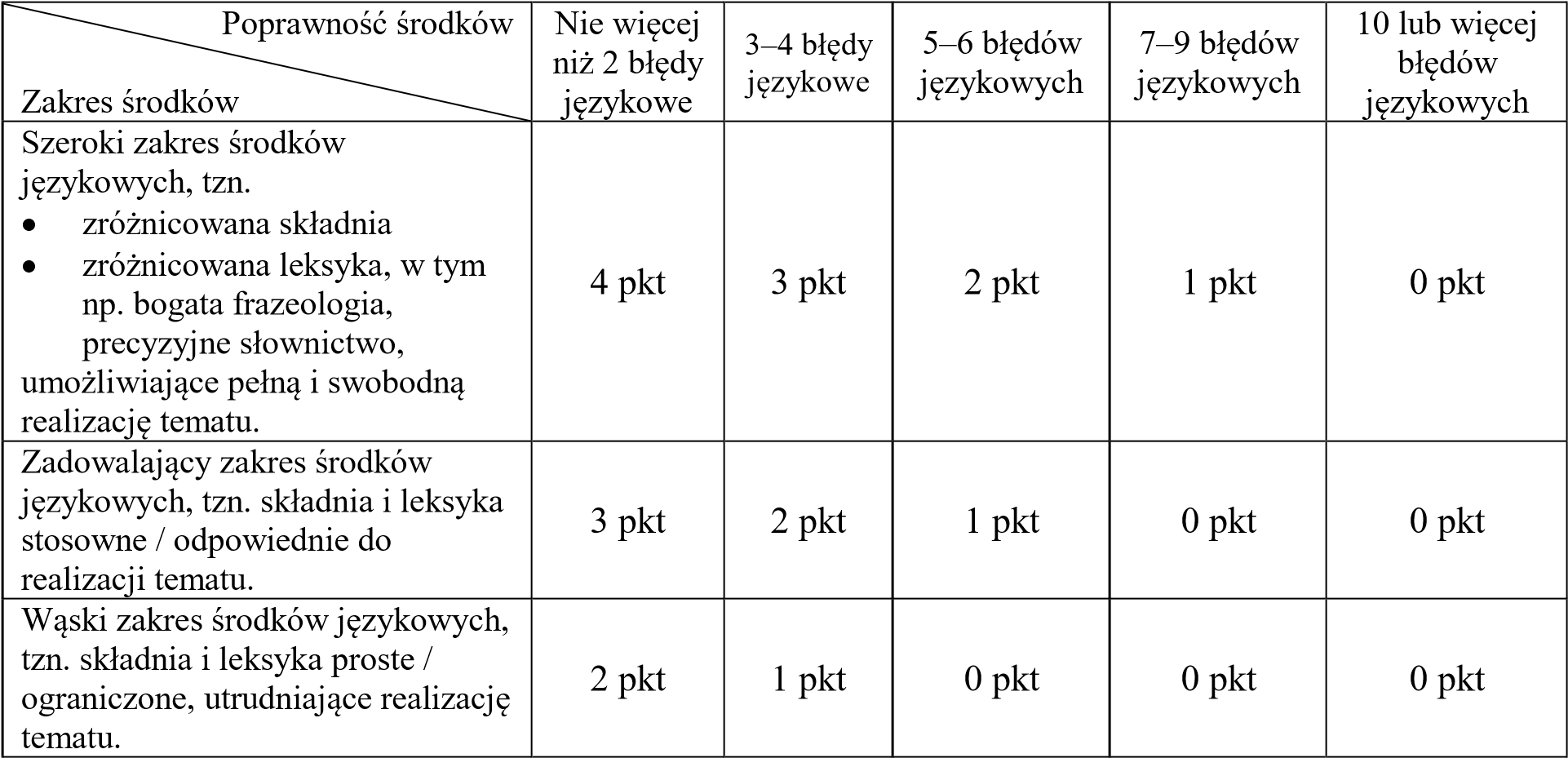 